	2011年9月19日，日内瓦尊敬的先生/女士：1	应有关光传输网络和接入网络基础设施的第15研究组主席的请求，我荣幸地告知您，该研究组在2011年9月16日的会议上，同意根据世界电信标准化全会（WTSA）（2008年，约翰内斯堡）A.8建议书第8.2段的规定，删除ITU-T G.995.1建议书 - 数字用户线路（DSL）建议书概览。共有8个成员国和22个部门成员出席了该会议，他们未对这项意见提出异议。2	有关这项一致意见的信息（包括对删除原因的简要说明）见附件1。3	考虑到A.8建议书第8.2段的规定，请您在2011年12月19日协调世界时（UTC）24:00时之前告知我，贵主管部门/机构是否同意此删除。如有成员国或部门成员认为不应删除，则应阐明其反对原因，以便将问题退回研究组。4	电信标准化局（TSB）主任将在上述时限（2011年12月19日）之后，以通函的形式通报磋商结果。此信息还将在《国际电联操作公报》中公布。顺致敬意!电信标准化局主任
	马尔科姆•琼森附件：1件附件 1（电信标准化局第232号通函）
删除ITU-T G.995.1建议书ITU-T G.995.1建议书 - 数字用户线路（DSL）建议书概览全面概述了DSL系列建议书并给出了有关这些建议书的必要指南，因此内容十分丰富。该建议书还阐述了上述系列中各不同建议书之间的相互关系，并包含一般性系统参考配置的定义及其与DSL建议书系统参考模型的关系。此外，该建议书亦包含DSL建议书的一般性协议参考架构以及DSL建议书相关用户或管理面协议参考架构的派生体系，并以图文并茂形式具体说明了使用DSL建议书的数据业务呈现方案。该建议书还包含DSL系列建议书所用术语一览表。删除理由ITU-T G.995.1（2001年）建议书所含的资料已过时，需得到更新。由于其经修订的案文为非规范性案文，因此第15研究组在2011年9月16日的会议上一致同意将更新资料作为ITU-T G系列建议书增补50发布。_____________电信标准化局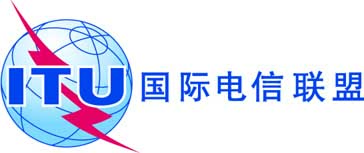 文号：电信标准化局第232号通函COM 15/GJ-	致国际电联各成员国主管部门；-	ITU-T部门成员电话：传真：电子邮件：+41 22 730 6356+41 22 730 5853tsbsg15@itu.int 抄送：-	ITU-T部门准成员；-	ITU-T学术成员；-	第15研究组正副主席；-	电信发展局主任；-	无线电通信局主任事由：第15研究组于2011年9月16日召开的会议上同意关于删除
ITU-T G.995.1建议书的建议